Publicado en Barcelona el 17/01/2017 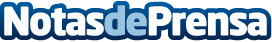 Market Development, un sello de calidad y excelencia en el sector del protocoloLa agencia de azafatas, RRPP y protocolo, con sede en Sant Cugat del Vallès, celebra este año su decimoquinto aniversarioDatos de contacto:e-deon.netComunicación · Diseño · Marketing931929647Nota de prensa publicada en: https://www.notasdeprensa.es/market-development-un-sello-de-calidad-y Categorias: Nacional Comunicación Marketing Consultoría http://www.notasdeprensa.es